Чаплин Артем ВалериевичExperience:Position applied for: Able SeamanDate of birth: 13.10.1982 (age: 35)Citizenship: UkraineResidence permit in Ukraine: NoCountry of residence: UkraineCity of residence: MakiyivkaPermanent address: ул,руднева д 5 кв 118Contact Tel. No: +38 (050) 545-19-85E-Mail: chaplik26@mail.ruU.S. visa: NoE.U. visa: NoUkrainian biometric international passport: Not specifiedDate available from: 20.09.2009English knowledge: ModerateMinimum salary: 1300 $ per monthPositionFrom / ToVessel nameVessel typeDWTMEBHPFlagShipownerCrewingAble Seaman01.02.2009-25.05.2009мунDry Cargo5000-турция&mdash;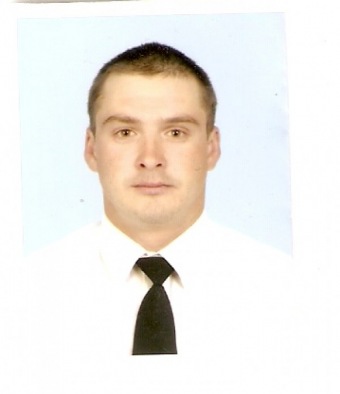 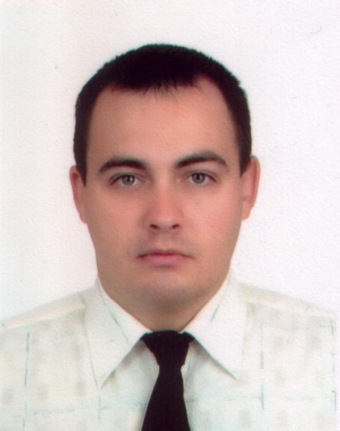 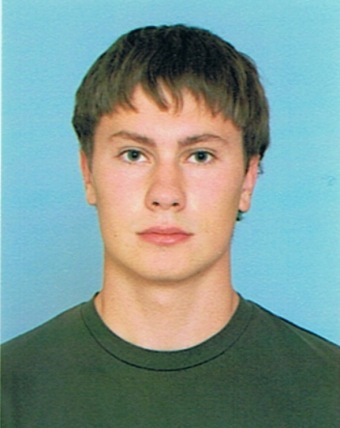 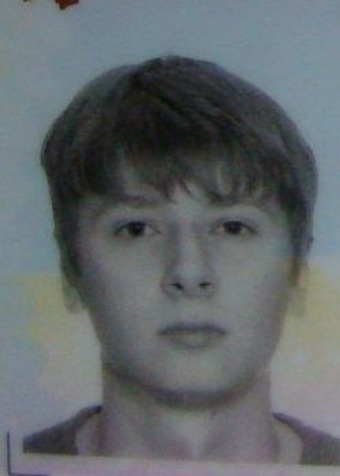 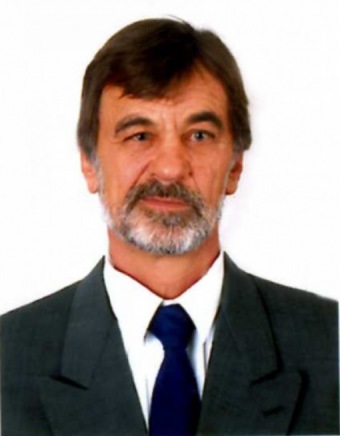 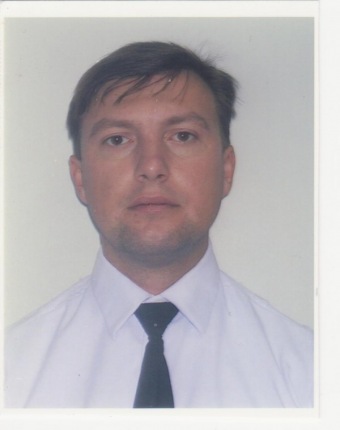 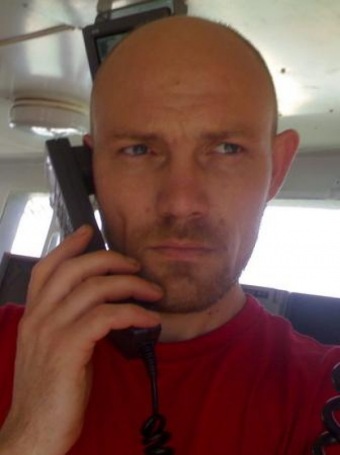 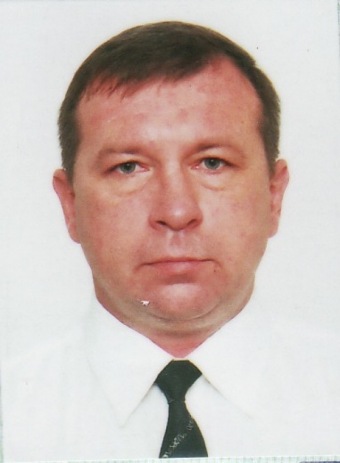 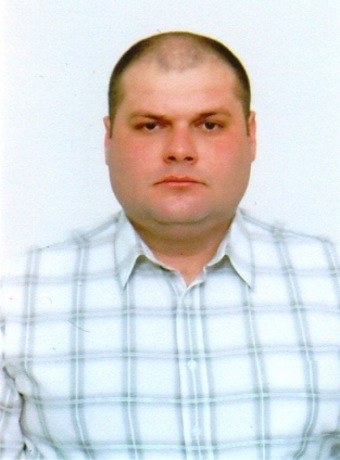 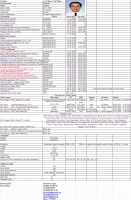 